Комплекс упражнений (ОРУ)
«Веселая физкультура»Ходьба.Будем крепкими и смелыми, Здоровыми, красивыми,Ловкими и умелыми, Умными и сильными.«Ладони к плечам».И. п.: ноги слегка расставить, руки вниз. Руки к плечам, пальцами рук коснуться плеч; руки вперед, ладони вверх, голову приподнять, руки опустить. Вернуться в и. п., сказать «Вниз». Повторить 5 раз.«Наклонись и выпрямись».И. п.: ноги врозь, руки на пояс. Наклон вперед, руки прямые отвести назад-верх; выпрямиться, посмотреть вверх, потянуться. Вернуться в и. п. Дыхание произвольное. Повторить 5 раз.«Не задень».И. п.: ноги вместе, руки на поясе. Ходьба между кеглями обычным шагом. Дыхание произвольное. Повторить 3–4 раза.«Ручеек».И. п.: ноги вместе, руки на поясе. Прыжки через шнур («ручеек»). Прыгать легко, мягко. Дыхание произвольное. Повторить 4–5 раз.«Нам – весело!»И. п.: ноги врозь, руки вниз. Руки в стороны, глубокий вдох носом. Вернуться в и. п., на выдохе произнести «Ве-се-ло». Повторить 3–4 раз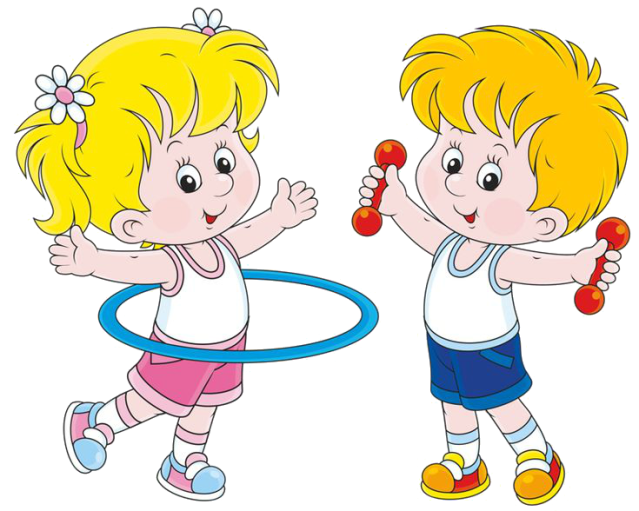 